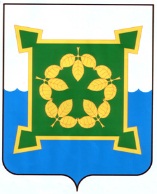 АДМИНИСТРАЦИЯЧЕБАРКУЛЬСКОГО ГОРОДСКОГО ОКРУГАул. Ленина, 13 «а», город Чебаркуль Челябинской области, 456440 Российская Федерация. Телефон: (8-35168)  2-39-88, факс: (8-35168)  2-39-88, http://www.chebarcul.ru, e-mail:  admin@chebarcul.ru ПРОТОКОЛ  заседания антитеррористической комиссии (АТК)Чебаркульского городского округа №4           Дата    проведения: «  _12_  »   12    2019 г. Председательствовал:   Е.Р.  Винс,    начальник МО МВД РФ «Чебаркульский» Челябинской области, заместитель председателя комиссии.Присутствовали:          Загретдинова  Л. Г.; Алексеев  Д. А. ;  Абросимов   А.  Н.; Костенко А.В.; Заварухин Е.А; Фамбулов Е.В.Приглашены:           Акперов Вугар Ибрагим Оглы (имам-хатыб мечети «АльАмин» г.Чебаркуль); Протоиерей отец Дмитрий (настоятель Храма «Преображения Господня» г.Чебаркуль); Акиров Артур Робертович (начальник УЖКХ); Артемов Виталий Аскольдович (начальник ГИБДД МО МВД «Чебаркульский»; Нестеров С.В. (начальник АХЧ ЧПТ); Попова  Наталья   Евгеньевна  (начальник  Управления образования администрации Чебаркульского городского округа); Кодина Анна Александровна (начальник Управления по физической культуре и спорту администрации Чебаркульского городского округа); Васильева Любовь Викторовна (начальник Управления культуры администрации Чебаркульского городского округа; Потапенко Владимир Владимирович (руководитель мини-рынок ООО ТК «Альфа»).ВЫПИСКА О ВЫПОЛНЕНИИ ПРОТОКОЛЬНЫХ ПОРУЧЕНИЙ, ДАННЫХ НА ЗАСЕДАНИИ АТК По третьему вопросу: «О мерах по обеспечению антитеррористической защищенности объектов и наличие паспортов безопасности в местах массового пребывания людей».Отвечает заместитель руководителя по безопасности и кадрам «ТДК Алиса» (Кундяев Н.А.). В сентябре 2019 г. разработан паспорт безопасности  ТК «Алиса» который в настоящее время проходит согласование в ФСБ России по Челябинской области  с 20.11.19 г./документ прошёл  согласование с  полномочными представителями  Росгвардии  и МЧС.Отвечает ведущий специалист СБ торгового объекта «Монетка» (Булаев В.В.) не  предоставляется возможным провести требуемые мероприятия на указанных объектах , поскольку торговая сеть «Монетка» является лишь одним из многочисленных арендаторов торговых помещений, в связи с чем возникают препятствия в получении информации, необходимой для выполнения акта обследования торгового объекта. Отвечает руководитель мини-рынок ООО ТК «Альфа» (Потапенко В.В.) необходимо провести повторно акт обследования торгового объекта, т.к. предыдущий акт утратил свою силу, и в конструкцию здания внесены изменения.ПОВЕСТКА ДНЯ:1. О состоянии антитеррористической защищенности здания Чебаркульского профессионального техникума.- начальник МО МВД «Чебаркульский» Челябинской области (Винс Е.Р.) (по согласованию);- начальник АХЧ ЧПТ (Нестеров С.В.) (по согласованию).2. О мерах по противодействию распространению идеологии терроризма в религиозных организациях.- Инспектор МО МВД «Чебаркульский» НМПиМ Челябинской области (Фамбулов Е.В.) (по согласованию);- Настоятель Храма «Преображения Господня» г.Чебаркуля Челябинской Епархии Русской православной церкви ( протоиерей отец Димитрий) (по согласованию);- Имам-хатыб мечети «АльАмин» г. Чебаркуля (Акперов Вугар Ибрагим Оглы) (по согласованию).3. О мерах по обеспечению безопасности граждан в период проведения новогодних праздников: - в области антитеррористической и общественной безопасности;  - в области безопасности дорожного движения и транспортной безопасности; - в области пожарной безопасности;- планируемые мероприятия.- Инспектор МО МВД «Чебаркульский» НМПиМ Челябинской области (Фамбулов Е.В.) (по согласованию);- Начальник ГИБДД МО МВД РФ «Чебаркульский» (Артемов В.А.) (по согласованию);- Начальник Управления ЖКХ администрации ЧГО (Акиров А.Р.);- Начальник Управления образования администрации ЧГО ( Попова Н.Е.);- Начальник Управления ФК и С администрации ЧГО (Кодина А.А.);- Начальник Управления культуры администрации ЧГО (Васильева Л.В.).4. О результатах деятельности по выполнению Комплексного плана противодействия идеологии терроризма в Российской Федерации» в муниципальном образовании за 2019 г. Подведение итогов за 2019 год и анализ  проведения мониторинга политических, социально-экономических и иных процессов, оказывающих влияние на ситуацию в сфере противодействия терроризму и эффективности использования его результатов при координации работы по профилактике терроризма путем выработки мер, направленных на устранение выявляемых угроз- Старший инспектор ГО и ЧС и взаимодействия с правоохранительными органами (Загретдинова Л.Г.).5. Обсуждение плана работы АТК на 2020 г.  - Члены антитеррористической комиссии.    1. О состоянии антитеррористической защищенности здания Чебаркульского профессионального техникума.С докладами выступили:- (Винс Е.Р.) Начальник  МО МВД РФ « Чебаркульский» Челябинской области; - (Нестеров С.В.)  Начальник отдела АХЧ ЧПТ.Решение:1. Директору ЧПТ (Долгополов М.В.) необходимо в летний период комиссию по приему документов у вновь принявших студентов перенести на 1 этаж. 2. Директору ЧПТ (Долгополов М.В.) проработать инструкцию по разработке оповещения в случае ЧС.2.  О мерах противодействию распространению идеологии терроризма в религиозных организациях.       С докладами выступили:- (Фамбулов Е.В.)Инспектор  МО МВД РФ « Чебаркульский» Челябинской области;- (Протоиерей отец Димитрий) Настоятель Храма «Преображения Господня» г.Чебаркуля Челябинской Епархии Русской православной церкви; - (Акперов Вугар Ибрагим Оглы) Имам-хатыб мечети «АльАмин» г. Чебаркуля. Решение:1. Совместно с муниципальными образованиями, осуществлять комплекс мероприятий в образовательных учреждениях и культурно - досуговых учреждениях г. Чебаркуль. Анализировать состояние обстановки в молодежной среде, выявлять лиц, негативно влияющих на подростков. Выявлять экстремистские материалы, распространяемые между несовершеннолетними.2. Совместно с муниципальными образованиями, проводить рейды, направленные на выявление иностранных граждан не законно пребывающих на обслуживаемой территории, лиц осуществляющих трудовую деятельность без соответствующих разрешений, сбору информации о возможных межнациональных конфликтах. 3. Ответственным осуществлять контроль и методическое сопровождение разработки паспортов антитеррористической защищенности объектов вероятных террористических устремлений, расположенных на территории обслуживания в соответствии с требованиями, предъявляемыми УФСБ России. Организовать работу по обследованию критически важных и потенциально опасных объектов, а так же объектов особой важности, повышенной опасности и жизнеобеспечения. 4. Во взаимодействии с руководством муниципальных образований, органами прокуратуры, ФСБ, ОВМ и руководителями градообразующих предприятий отслеживать социальную обстановку на крупных предприятиях, местах временного пребывания граждан, выявлять факты подстрекательств и провокаций, с целью совершения экстремистских акций, либо иных несогласованных мероприятий протестного характера.3. О мерах по обеспечению безопасности граждан в период проведения новогодних праздников: - в области антитеррористической и общественной безопасности;  - в области безопасности дорожного движения и транспортной безопасности; - в области пожарной безопасности;- планируемые мероприятия.С докладами выступили:- (Фамбулов Е.В.) Инспектор  МО МВД РФ « Чебаркульский» Челябинской области; - (Артемов В.А.) Начальник ГИБДД МО МВД РФ «Чебаркульский»; - (Акиров А.Р.) Начальник Управления ЖКХ администрации Чебаркульского городского округа; - (Попова Н.Е.) Начальник Управления образования администрации Чебаркульского городского округа;- (Кодина А.А.) Начальник Управления по физической культуре и спорту администрации Чебаркульского городского округа (Васильева Л.В.) Начальник Управления культуры администрации Чебаркульского городского округа.В структуре Управления 6 подведомственных муниципальных учреждений:Решение:1. Администрации ЧГО предоставить МО МВД России «Чебаркульский» (Винс Е.Р.) Распоряжения «О дежурстве ответственных лиц администрации ЧГО в праздничные дни» сроком до 20 декабря 2019 г.2. Должностным лицам администрации ЧГО, организовать взаимодействие в круглосуточном режиме с подрядными организациями осуществляющими работы по содержанию и эксплуатации улично-дорожной сети и технических средствах организации дорожного движения.3. Истребовать в администрации ЧГО, места выделенные для осуществления работы елочных базаров, а также должностных лиц осуществляющих контоль за работой елочных базаров, с целью осуществления контроля за безопасностью дорожного движения по местам расположения и обеспечение треугольника видимости «транспорт» и «транспорт-пешеход».4. Начальнику ГИБДД (Артемов В.А.) довести до Управления образования ЧГО, Управления культуры ЧГО, Управления ФС и С указание министерства о перевозке детей в праздничные дни.5. Настоятелю Храма «Преображения Господня» (Протоиерей отец Дмитрий) написать заявление начальнику ГИБДД (Артемов В.А.) о рассмотрении дорожных знаков вблизи территории церкви.4. О результатах деятельности по выполнению Комплексного плана противодействия идеологии терроризма в Российской Федерации» в муниципальном образовании за 2019 г. Подведение итогов за 2019 год и анализ  проведения мониторинга политических, социально-экономических и иных процессов, оказывающих влияние на ситуацию в сфере противодействия терроризму и эффективности использования его результатов при координации работы по профилактике терроризма путем выработки мер, направленных на устранение выявляемых угрозС докладом выступила:- (Загретдинова Л.Г.) Старший инспектор ГО и ЧС и взаимодействия с правоохранительными органами.Решение:1. Старшему инспектору ГО и ЧС (Загретдинова Л.Г.) до 15 декабря 2019 года направить информацию в аппарат АТК Челябинской области.Начальник МО МВД РФ «Чебаркульский»Челябинской области, заместитель председателя комиссии                                                                       Е.Р. Винс Ст. инспектор отдела ГО и ЧС,секретарь комиссии         Л.Г. Загретдинова